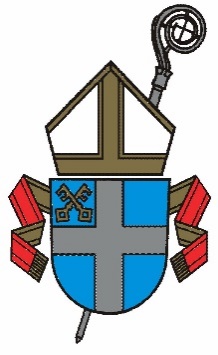 Piispa Jukka Keskitalon loppulausunto NN seurakunnan piispantarkastuksen yleisessä tarkastuksessa xx.xx.xxxx Huom! Täydennä tähän pohjaan aivan alustavat tiedot seurakunnan piispantarkastusta varten toimittamista materiaaleista ja lähetä tiedosto täytettynä piispalle piispanvierailuviikon torstaina. Piispa ohjaa sinua viikonlopun aikana lausunnon suhteen. Katso ohjeet alta.Yleistä NN seurakunnastaVoit kirjata tähän muutamia yleisluontoisia huomioita seurakunnan toimittamien materiaalien pohjalta, esimerkiksi tähän tapaan:NN seurakunta kuuluu Oulun hiippakunnan suurempien seurakuntien ryhmään. Seurakunta sijoittuu tiiviisti rakennetulle kaupunkialueelle, jonka lisäksi siihen kuuluu maaseutumainen NX:n alue.NN seurakunta on ikärakenteeltaan nuorta, jäsenten keski-ikä on 35 vuotta.NN keskustassa sijaitseva komea kirkkorakennus luo seurakunnalle näkyvän profiilin kaupungin julkisessa tilassa.Seurakunnan hallinto, talous kirkkoherranvirasto ja arkistoTämän täydennät viikonlopun aikana piispan ohjauksellaNN seurakunnan toimintaympäristö ja sen muutossuunnatLisää tähänTiedot väkiluvusta ja sen muutoksesta lähivuosiltaKirkkoon kuulumisprosentti NN seurakunnat vahvuudetTämän täydennät viikonlopun aikana piispan ohjauksellaNN seurakunnan kehittämishaasteetTämän täydennät viikonlopun aikana piispan ohjauksellaTyöyhteisö, johtajuus ja luottamushenkilöiden toimintaTämän täydennät viikonlopun aikana piispan ohjauksella       LopuksiTämän täydennät viikonlopun aikana piispan ohjauksella